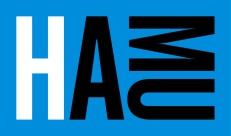 Smlouva  č. 0448/21-Ouzavřená podle § 1746 odst. 2 z.č. 89/2012 Sb., občanského zákoníku(akce: orchestrální koncert cyklu „Ti nejlepší“ dne 1. července 2021)I.	SMLUVNÍ  STRANY	       1.	Akademie múzických umění v Praze          	Veřejná vysoká škola dle z.č. 111/1998 Sb., v platném znění           	Sídlo: Malostranské nám. 12, 118 00 Praha 1, Česká republikaZastoupená: Ing. Tomášem Langrem, Ph.D., kvestorem AMU          	Součást: Hudební a taneční fakulta (HAMU)          	Adresa: Malostranské nám. 13, 118 00 Praha 1, Česká republikaZastoupená:  prof. Ivanem Klánským, děkanem HAMUIČO: 61384984DIČ: CZ61384984bankovní spojení: xxxemail pro zasílání faktur: faktury@amu.czOsoby oprávněné k věcným jednáním: Jiří Vlček, Ing. Marie Kroupová, Markéta Biagini
						             	(dále jen „HAMU“)	2.	PKF - Prague Philharmonia, o.p.s.           	Zapsaná ve veřejném rejstříku u Městského soudu v Praze, sp.zn. O,vl. 2         	Právní forma: obecně prospěšná společnost		Sídlo: Kulturní dům Ládví, Burešova 1661/2, 182 00 Praha 8, Česká republika		Jednající: JUDr. Kateřina Kalistová, ředitelka		Osoba oprávněná k věcným jednáním: Ing. Vladimíra Brychová, produkce		IČO: 64947602		DIČ CZ64947602, neplátce DPH			Bankovní spojení: xxx          	Daňový domicil: ČR          	Telefon: xxx          		E-mail: xxx		(dále jen „PKF“)II.	   PŘEDMĚT  SMLOUVY, ČAS A MÍSTO PLNĚNÍPKF se zavazuje pro HAMU dne 1. července 2021 provést prostřednictvím svého orchestrálního tělesa (dohodnuté obsazení 8,6,5,4,3-2(Pic),2,2,2-4,2,3,1-Ti,Arp) s odbornou péčí koncert konaný v rámci Orchestrálního cyklu HAMU „Ti nejlepší“ 2020/2021 (dále jen „koncert“).  Koncert se koná dne 1. července 2021 v budově HAMU na adrese Malostranské nám. 13, Praha 1, v Sále Martinů (dále jen „Sál Martinů“). Koncert začíná v 19.30 hod.HAMU se zavazuje za řádné provedení koncertu a související služby a činnosti zaplatit PKF sjednanou cenu za podmínek dále v této smlouvě uvedených.Dramaturgie koncertu vychází z potřeb HAMU, která při její tvorbě přihlížela k možnostem PKF. Program koncertu byl oběma stranami dohodnut takto:P. Haas: Studie pro smyčcový orchestr G. Donizetti: Vien Leonora, a piedi tuoi, árie krále Alfonsa z opery Favoritka R. Schumann: Koncert a moll pro klavír a orchestr, op. 54---F. Poulenc: Sinfonietta, FP 141	dirigent: Tomáš Stančeksólisté: Jakub Hliněnský - zpěv, Jakub Sládek - klavír      5.a) Obě strany se dohodly, že zkoušky PKF proběhnou v Sále Martinů takto: Zkoušky:	29.6.2021  09:30-13:0030.6.2021  09:30-12:30,    13:45-16:00	   b)  Akustická zkouška se bude konat v prostorách HAMU v Sále Martinů dne 1.7. 2021 od 17.30 do 18.30 hod. Čas na přípravu pódia je rezervován ve dnech zkoušek i koncertu vždy 2 hodiny před začátkem 1. frekvence..	 6. Orchestr bude vystupovat pod názvem PKF – Prague Philharmonia.III.	PRÁVA  A  POVINNOSTI  SMLUVNÍCH  STRANPKF se zavazuje: poskytnout HAMU pro uvedený koncert své orchestrální těleso (dále jen „orchestr“) dle obsazení v souladu s požadavky hraných partitur.  prostřednictvím svého pověřeného pracovníka koordinovat herní a zkouškový plán.  po dohodě s HAMU zajistit potřebný notový materiál na náklady HAMU. V případě, že k notovému materiálu budou přiloženy partitury a sólové party k provozovacímu materiálu, PKF se zavazuje poslat je na adresu HAMU nejpozději 1 měsíc před termínem koncertu.dodržovat všeobecné a technické podmínky uvedené v příloze č. 1, která je nedílnou součástí této smlouvy. PKF v plném rozsahu odpovídá za případné materiální škody a pracovní úrazy vzniklé během zkoušek a koncertu, mimo případů, kdy na škodě a úrazu nese prokazatelně vinu HAMU.zajistit na své náklady služby nutné k hladkému průběhu zkoušek a koncertu (přeprava hudebních nástrojů, rozestavení notových pultů a židlí před zkouškami a koncertem, rozdání notového materiálu, jeho úschova ap.)Všichni účinkující umělci PKF a zástupci managementu PKF se prokáží negativním antigenním testem POC, na přítomnost antigenu viru SARS-CoV-2, provedeným v akreditovaném testovacím centru nebo lékařem, a to ne dříve než 28. června 2021, s výjimkou těch osob, které prodělaly laboratorně potvrzené onemocnění COVID-19, uplynula u nich doba izolace podle platného mimořádného opatření Ministerstva zdravotnictví, nejeví žádné příznaky onemocnění COVID-19 a od prvního pozitivního RT-PCR testu na přítomnost viru SARS-CoV-2 nebo POC antigenního testu na přítomnost antigenu viru SARS-CoV-2 neuplyne do 1.července 2021 více než 180 dní anebo osob, které mají doklad o provedeném očkování proti onemocnění COVID-19 a od aplikace první očkovací látky v případě dvoudávkového schématu podle souhrnu údajů o léčivém přípravku (dále jen „SPC“) uplynulo do 29.června 2021 nejméně 22 dní, nebo od aplikace první dávky očkovací látky v případě jednodávkového schématu podle SPC uplynulo do 29. června 2021 nejméně 14 dnů, a očkovaná osoba nejeví žádné příznaky onemocnění COVID-19.Způsob prokázání bezinfekčnosti účinkujících umělců PKF a zástupců managementu PKF bude následující: odpovědná osoba za PKF předloží písemně e-mailem nejpozději v den před prvním dnem zkoušek odpovědné osobě HAMU seznam účinkujících umělců PKF a zástupců managementu PKF. Při příchodu do budovy Lichtenštejnského paláce se v každém dni zkoušek a koncertu každý účinkující PKF nebo zástupce managementu PKF prokáže platným potvrzením dle shora uvedeného odstavce. Pokud dojde v seznamu účinkujících PKF nebo zástupců managementu PKF k jakékoli změně, bude o tom odpovědná osoba PKF neprodleně informovat písemnou formou odpovědnou osobu HAMU.HAMU se zavazuje:zajistit propagaci koncertu, která se uskuteční na její náklady;orchestr technicky zabezpečit na své náklady v místě konání zkoušek a koncertu (šatny, pulty, židle, dirigentský stupínek podle dohody);na základě sjednané dramaturgie koncertu zajistit na zkoušky a koncert dohodnuté nástroje (klavír) na náklady HAMU;předat poskytované prostory (Sál Martinů, šatny účinkujících) PKF k užívání za účelem provedení koncertu a zkoušek ve sjednaném termínu a sjednané úpravě a zajistit dohodnuté práce a služby s výjimkou parkovacích míst, která HAMU nemá k dispozici.v případě vládního usnesení o možnostech obsazenosti koncertního sálu posluchači koncertu, poskytnout PKF dohodnutý počet (max.15) čestných vstupenek. HAMU je oprávněna na své náklady pořídit pro své studijní a dokumentační potřeby zvukový a zvukově-obrazový záznam z koncertu přímo v Sále Martinů, zároveň se zavazuje informovat dirigenta a sólisty, že případné další využití audio či videozáznamu HAMU či pořízení jiné audio či videonahrávky musí být předmětem jednání s managementem PKF, a to před konáním koncertu.Všichni účinkující umělci HAMU  se prokáží potvrzením o negativním antigenním testu POC od poskytovatele zdravotních služeb ne starším 7 dnů při vstupu do areálu HAMU před první zkouškou dne 29.6.2021, před druhou zkouškou dne 30.6.2021 a před koncertem dne 1.7.2021 s výjimkou těch osob, které prodělaly laboratorně potvrzené onemocnění COVID-19, uplynula u nich doba izolace podle platného mimořádného opatření Ministerstva zdravotnictví a nejeví žádné příznaky onemocnění COVID -19 a od prvního pozitivního RT-PCR testu na přítomnost viru SARS-CoV-2 nebo POC antigenního testu na přítomnost antigenu viru SARS-CoV-2 neuplynulo více než 180 dní anebo osob, které mají doklad o provedeném očkování proti onemocnění COVID-19 a od aplikace první očkovací látky v případě dvoudávkového schématu podle souhrnu údajů o léčivém přípravku (dále jen „SPC“) uplynulo nejméně 22 dní, nebo od aplikace první dávky očkovací látky v případě jednodávkového schématu podle SPC uplynulo nejméně 14 dnů, a očkovaná osoba nejeví žádné příznaky onemocnění COVID-19.) Účinkující umělci HAMU, kteří podstoupí testování zajišťované ze strany AMU pro zaměstnance a studenty AMU, mohou toto testování využít i za účelem prokázání negativního testu na POC při zachování lhůt jeho platnosti.IV.  FINANČNÍ  VYROVNÁNÍ, PLATEBNÍ PODMÍNKY	1.	Za řádné provedení koncertu ve sjednaném termínu, rozsahu a kvalitě a za všechny další služby či činnosti uvedené v čl. II. odst. 2. této smlouvy se zavazuje HAMU uhradit PKF smluvní cenu ve výši 115.000,- Kč (slovy: jedno sto patnáct tisíc korun českých). Veškeré další náklady spojené s předmětem této smlouvy nad dohodnutou výši smluvní ceny vč. jejího zvýšení musí být oběma smluvními stranami písemně dohodnuty formou dodatku k této smlouvě. Úhrady za potřebný notový materiál k realizovanému koncertu uhradí HAMU dle čl.III odst.1 písm.c) na základě samostatné faktury PKF dle objednávky HAMU.	2.   HAMU uhradí fakturu PKF ve lhůtě splatnosti bezhotovostně převodním příkazem.	3.	PKF se zavazuje vystavit fakturu, kterou vyúčtuje smluvní cenu dle čl. IV odst. 1 této smlouvy za provedení koncertu a další sjednané služby a činnosti, nejpozději do 14 dnů po konání koncertu. Ve faktuře budou specifikovány jednotlivé položky, zejména příprava a provedení koncertu. Fakturu za notový materiál vystaví PKF nejpozději do 14 dnů po obdržení poslední faktury od dodavatele notového materiálu. 4.  	Lhůta splatnosti faktury vystavené PKF se sjednává na 14 dnů od jejího doručení na adresu HAMU uvedenou v záhlaví smlouvy. Faktura musí splňovat náležitosti daňového a účetního dokladu ve smyslu platných obecně závazných právních předpisů. 5.	 HAMU je oprávněna vrátit PKF přede dnem splatnosti bez zaplacení fakturu, která nemá        náležitosti uvedené výše nebo má jiné závady s uvedením důvodu vrácení.  PKF je povinna podle  povahy závad fakturu opravit nebo nově vyhotovit. Oprávněným vrácením faktury přestává běžet původní lhůta splatnosti. Nová lhůta splatnosti běží znovu ode dne doručení opravené nebo nově vystavené faktury na adresu HAMU.  6. Tržby z koncertu náležejí HAMU v případě vládního usnesení ohledně možnosti obsazení sedadel sálu posluchači koncertu.
V. ODSTOUPENÍ  OD  SMLOUVY  A  MAJETKOVÉ  SANKCEObě smluvní strany mohou od smlouvy odstoupit ze závažných důvodů, při čemž musí odstupující strana neprodleně informovat stranu druhou a své odstoupení řádně odůvodnit a doručit druhé straně v písemné podobě. Právní účinky odstoupení nastávají prvním dnem následujícím po jeho doručení. 	Dojde-li k nepředvídatelným událostem, které mají za následek, že jedna z obou smluvních stran nemůže z provozních důvodů dodržet sjednané podmínky, lze od smlouvy písemně odstoupit nejpozději ve lhůtě 10 dní před smluvně dohodnutým termínem zahájení zkouškové přípravy. V takovém případě se obě strany pokusí nalézt náhradní řešení vzniklé situace.Odstoupí-li jedna ze stran od sjednaného koncertu ve lhůtě kratší než 10 dní před jeho konáním, uhradí druhé straně smluvní pokutu ve výši 30.000,- Kč a skutečně vzniklé účelně vynaložené náklady.Při částečném odstoupení od smlouvy ze strany PKF (redukce počtu sjednaných zkoušek, nedodržení dramaturgie ap.) bude smluvní cena alikvotně upravena na základě písemné dohody smluvních stran.Dojde-li ke zrušení akce z důvodů, za něž žádná ze smluvních stran neodpovídá (vis maior), neposkytují si smluvní strany žádnou náhradu. Za takový důvod smluvní strany pro účely této smlouvy považují mimořádnou, nepředvídatelnou a nepřekonatelnou překážku vzniklou nezávisle na vůli povinné smluvní strany. Překážka vzniklá z osobních poměrů povinné strany nebo vzniklá až v době, kdy byla tato strana s plněním smluvené povinnosti v prodlení, ani překážka, kterou byla tato strana povinna překonat, však není za takový důvod považována.VI. UKONČENÍ SMLOUVY Z DŮVODU VYŠŠÍ MOCI 1. 	Vyšší moc je ve smyslu ust. § 2913 zákona č. 89/2012 Sb., občanský zákoník, událost, která není způsobena žádnou ze stran, která je nepředvídatelná v době uzavření smlouvy, nevyhnutelná mimo kontrolu stran a která způsobuje nemožnost plnění jedné či druhé, případně obou smluvních stran.2.		Za vyšší moc se ke dni podpisu této smlouvy považuje současná pandemie koronaviru,    	označovaného SARS CoV-2  a z toho vyplývající budoucí, po podpisu této smlouvy, opatření vlády ČR,  ministerstva zdravotnictví a příslušných orgánů státní moci, zejména hygienických stanic. Tato opatření ke dni podpisu smlouvy jsou oběma stranám známy, tak nejsou a nemohou být v rámci plnění smlouvy považovány za nepředvídatelná a nenaplňují tak podmínky pro 	případná neplnění smluvních povinností z důvodu vyšší moci. 3.	Smluvní strany uzavírají tuto smlouvu za stanovených podmínek ke dni podpisu této smlouvy. Jakékoli změny těchto podmínek z rozhodnutí vlády ČR, ministerstva zdravotnictví ČR a přísl.orgánů státní moci, které nemohou být předvídatelné a které znemožňují plnění povinností smluvních stran, naplňují podmínku zásahu vyšší moci s důsledky pro účely této smlouvy.Smluvní strany se pro případ zásahu vyšší moci do podmínek stanovených touto smlouvou zavazují, že budou postupovat tak, aby minimalizovali vznik škod písemnou dohodou o náhradních termínech plnění, prodloužení smlouvy apod., nebude-li toto možné z důvodů ležících na kterékoliv ze stran, ukončí tuto smlouvu k dohodnutému termínu včetně vzájemného vypořádání.Žádná ze smluvních stran není z důvodu naplnění podmínek vyšší moci odpovědna za škodu způsobenou druhé straně v důsledku neplnění svých povinností ani k úhradě smlouvou stanovených smluvních pokut.VII.	VŠEOBECNÁ  A  ZÁVĚREČNÁ  USTANOVENÍ
Jakákoli dodatečná ústní jednání, měnící nebo doplňující tuto smlouvu nebo její nedílné součásti, jsou pro obě strany závazná, jen byla-li oboustranně písemně potvrzena.	Tato smlouva je vyhotovena ve 3 vyhotoveních, z nichž každé, jestliže obsahuje podpis oprávněné osoby HAMU a oprávněné osoby PKF, bude považováno za originál. Dvě vyhotovení obdrží HAMU a jedno vyhotovení PKF.Tuto smlouvu je možné změnit, není-li v ní samotné výslovně uvedeno jinak, pouze písemnými vzestupně číslovanými dodatky potvrzenými podpisy oprávněných zástupců obou smluvních stran.  Dodatky musí být jako takové označeny, musí obsahovat dohodu o celém textu smlouvy a po potvrzení smluvními stranami se stávají nedílnou součástí smlouvy. Změny smlouvy provedené v jiné než takto sjednané formě smluvní strany vylučují. Za písemnou formu bude pro tento účel považována výměna e-mailových, nebo jiných elektronických zpráv.Tato smlouva vyvolává právní následky, které jsou v ní vyjádřeny, jakož i právní následky plynoucí ze zákona a dobrých mravů. Jiné následky smluvní strany vylučují. Smluvní strany vylučují pro smluvní vztah založený touto smlouvou použití obchodních zvyklostí zachovávaných obecně i obchodních zvyklostí zachovávaných v daném odvětví i použití zavedené praxe smluvních stran. Vedle shora uvedeného si strany potvrzují, že si nejsou vědomy žádných dosud mezi nimi zavedených obchodních zvyklostí či praxe. Smluvní strany výslovně potvrzují, že základní podmínky této smlouvy jsou výsledkem jednání stran a každá ze stran měla příležitost ovlivnit obsah základních podmínek této smlouvy. Smluvní strany dále potvrzují, že tato smlouva je projevem jejich svobodné a vážné vůle, byla sjednána určitě a srozumitelně, nikoliv v tísni a/nebo za zvláště nevýhodných podmínek.Právní vztah založený touto smlouvou se řídí právním řádem České republiky zejména občanským zákoníkem. Práva a povinnosti vyplývající z této smlouvy lze postoupit třetí osobě pouze po předchozím písemném souhlasu smluvních stran. Za písemnou formu bude pro tento účel považována i výměna e-mailových, nebo jiných elektronických zpráv. Smluvní strany se zavazují dodržovat veškerá bezpečnostní a hygienická opatření nařízena vládou ČR, ministerstvem zdravotnictví ČR a příslušnými orgány státní správy platnými vždy ke dni konání konkrétní akce.Nedílnou součástí této smlouvy jsou tyto přílohy:č.1 – Všeobecné a technické podmínky HAMU.VIII. ZVEŘEJŇOVACÍ DOLOŽKA1.  Akademie múzických umění v Praze je osobou, na níž se vztahují povinnosti vyplývající ze zákona č. 340/2015 Sb., o registru smluv (dále jen ZoRS). Druhá smluvní strana si je vědoma následků této skutečnosti.2.  Tato smlouva podléhá povinnosti uveřejnění v registru smluv podle ZoRS. Obě smluvní      strany prohlašují, že si jsou vědomy následků vyplývajících z této skutečnosti. Smluvní strany se dohodly, že uveřejnění provede  HAMU a to do 14 dnů od jejího uzavření.3.   Tato smlouva nabývá účinnosti dnem jejího uveřejnění v registru smluv.V Praze dne 23.6.2021                                                           V Praze dne 25.6.2021        --------------------------------------             		-----------------------------Ing. Tomáš Langer, Ph.D., kvestor	          		JUDr. Kateřina Kalistová, ředitelkaAkademie múzických umění v Praze			PKF - Prague Philharmonia, o.p.s.V Praze dne 22.6.2021-----------------------------------Prof. Ivan Klánský, děkan Hudební a taneční fakulta AMU